Aşağıdaki tabloda öğrencinin kullandığı yazılımlar verilmiştir. Buna göre bahsedilen hangi yazılım grubudur? (10 P)İşletim sistemi yazılımlarıAnti-virüs yazılımlarıTarayıcı yazılımlarZararlı yazılımlar
Aşağıdakilerden hangisi bilgisayar ağlarının amaçlarından değildir? (10 P)İletişim kolaylığıKişisel şifre paylaşımıDosya paylaşımıYazıcı paylaşımı
Aşağıdakilerden hangisi Hacettepe Üniversitesi’nin internet adresidir? (10 P)www. hacettepe.com.trwww. hacettepe.gov.trwww. hacettepe.mil.trwww. hacettepe.edu.tr
Aşağıda Word 2017 programında Giriş menüsündeki seçili olan düğmenin görevi nedir? (10 P)
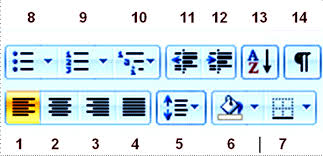 Metni sağa hizalar.Metni ortaya hizalar.Metni sola hizalar.Metni iki yana yaslar.
Kelime işlemci programında (WORD) yazıyı eğik (italik) yazmak için kullanılan simge hangisidir? (10P)		C) 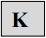 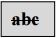 		D) 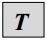 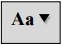 Aşağıdaki işlemleri, kısayol tuşlarıyla doğru bir şekilde ok işaretiyle eşleştirin. (10 P)
Aşağıda oklar ile gösterilen düğmelerin görevlerini yazınız. (20 P)Aşağıdaki şekle bakarak MERHABA kelimesi yazılırken hangi seçenekler seçilmiştir? (10 P)
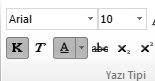 Kalın, italik, yazı tipi Arialİtalik, altı çizili, yazı tipi VerdanaKalın, altı çizili, yazı tipi ArialKalın, altı çizili, yazı tipi Times New Roman
Microsoft firmasının Office paketinde yer alan programlardan iki tanesini yazınız.………………………………………………………………………………………………………………………………………………………………………………………
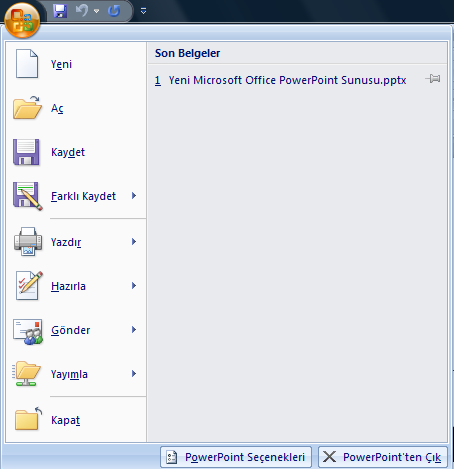 